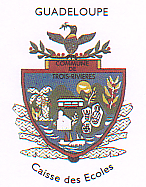                                                            DEPARTEMENT DE GUADELOUPE                                                             COMMUNE DE TROIS-RIVIERESTRANSPORTEURSCIRCUITSPARTICIPAT°PARENTSITINERAIRESNT VOYAGESCircuit 112.00 €Lot Coquille Dugommier II - La Violette – Delgrès – Poterie - Grand’Anse - Plage - Cité Fleurie – BOURGNT VOYAGESCircuit 212.00 €Hermitage - Haut Réduit – Réduit (Maison BHIKI) - Carrefour Savane – Carrefour Grand Fonds – Lot Mont/Loué – Lot les châtaigniers - BOURGNT VOYAGESCircuit 312.00 €Carrefour CHRISTOPHE – La Plaine (Ecoles) - Carrefour la Plaine -Carrefour Tête canal – Montchappé (Maison STE/LUCE) - Chapelle Schoelcher (Boutique CHEZ M/FRANCE) -Sapotille Nord -BOURGNT VOYAGESCircuit 412.00 €Trou aux chiens - Chemin neuf –  Lot Fleurs Tropicales –Bas/Schoelcher- BOURGNT VOYAGES          Circuit 512.00 €Lot Coquille Dugommier II - La Violette – Delgrès – Poterie - Grand’Anse -Cité Fleurie –BOURGEURL NAVY RobyCircuit 612.00 €Hermitage - Haut Réduit – Réduit (Maison BHIKI) - Carrefour Savane – Carrefour Grand Fonds – Lot Mont/Loué – Lot les châtaigniers - BOURGTRANSPORT VALERIUS A1(BASSE-TERRE)32.00 €Carrefour Phare – Château d’eau (Dadane) - 4 Chemins (Ecoles) - 3 Chemins (Gendarmerie) –Faubourg - BASSE/TERRELa Violette – Delgrès – Poterie - Grand’Anse – Plage  – Cité Fleurie – Lot Coquille Dugommier I – Soldat - BASSE/TERRECarrefour CHRISTOPHE – La Plaine (Ecoles) – Carrefour Plaine – Carrefour Tête canal – Montchappé (Maison SAINTE/LUCE) – Schoelcher (Boutique CHEZ M/FRANCE) – Carrefour Réduit – Carrefour Regrettée  – Carrefour Grands Fonds - BASSE/TERREBourg – Face Cimetière – Carrefour MERCIRIS – Lot Fleurs Tropicales –Bas/Schoelcher – Sapotille – BASSE/TERRE NT VOYAGESA2 (Ducharmoy)35.00 €Carrefour Réduit – Sapotille – Bas/Schoelcher – Lot Fleurs Tropicales – Carrefour MERCIRIS – Carrefour cimetière – Bourg -    4 Chemins (Ecoles)  3 Chemins (Gendarmerie) – Faubourg - Carrefour Delgrès–Lot Dugommier II – Soldat – SAINT/CLAUDECGTS TRANSPORTSA3(Hôtellerie Gosier)32.00 €TROIS-RIVIERES au LYCEE HOTELLERIE DU GOSIERVALERIUS J/RobertA1(BAILLIF/TR/CAPEST)32.00 €Soldat – Lot Coquille Dugommier  II – Carrefour Delgrès -Faubourg –  3 Chemins (Gendarmerie)-  4 Chemins (Ecoles) – Bourg –  Face cimetière- Carrefour MERCIRIS – Sapotille – Bas/Schoelcher - CAPESTERRE B/EAUNT VOYAGESA4 (CAPEST/T-R  BLANCHET)32.00 €Carrefour Réduit – Sapotille –Bas/Schoelcher- Carrefour MERCIRIS – Face Cimetière – Bourg - 4 Chemins (Ecoles)- 3 Chemins (Gendarmerie) – Faubourg – Carrefour Delgrès – Lot Coquille Dugommier II – Soldat -BLANCHETNT VOYAGESA3 (CAPEST/T-R/RIVIERE DES PERES)32.00 €Carrefour MERCIRIS – Lot Fleurs Tropicales – Ecole de Bas/Schoelcher – Sapotille –Carrefour Réduit –Face Cimetière   Bourg –  4 Chemins (Ecoles) - 3 Chemins (Gendarmerie) – Faubourg – Carrefour la Violette – Lot Coquille Dugommier  II – Soldat – RIVIERE DES PERESDELANNAY DidierLa PaineSchoelcher0.00 €Ancienne école de Chemin neuf – Lot Fleurs Tropicales – Carrefour de Chemin neuf – Carrefour Réduit – Ecole de Schoelcher – Montchappé sud – Montchappé (Maison SAINTE/LUCE) - Ecole de la Plaine – Ecole de Schoelcher